Archives of Metallurgy and Materials is a quarterly magazine of Polish Academy of Sciences, which has published scientific papers in English for over fifty seven years in the following fields: metallurgy and materials science, foundry, mechanical working of metals, thermal engineering in metallurgy, thermodynamic and physical properties of materials, phase equilibria in the broad context and diffusion. In addition to the regular, original scientific papers and conference proceedings, invited reviews presenting the up-to-date knowledge and monothematic issues devoted to preferred areas of research will be published. Submission of a paper implies that it has not been published previously, that it is not under consideration for publication elsewhere, and that if accepted it will not be published elsewhere in the same form.When preparing the manuscript, please pay attention to the following rules:Manuscript submissionManuscripts to be considered for publication should be sent to e-mail address of the Editorial Office. If the manuscript has more than one Author, Authors should designate corresponding author, whose responsibility is to represent the Authors in contacts with the Editorial Office. The corresponding author receives an e-mail notification confirming the submission of the manuscript to the Editorial Office and is informed about the progress of the review process.Manuscript should not exceed 15 pages of full-size paper (A4), must be double spaced, with generous margins. Authors should submit an electronic copy of their paper in Microsoft Word format (minimum: version 2000).All manuscripts should be written in good English. Poorly written papers will be automatically returned for rewriting before review. Both British and U.S. English are acceptable but authors should be consistent in their usage.Authors should submit an electronic copy of final version of their paper in Microsoft Word format, schemes (sketches) and figures saved as .eps, .jpeg, or .tiff. Articles submitted for publication should include abstract (Polish authors please supply also a translation into Polish) and maximum 5 key words.Please adhere to the following order of presentation:Author(s) with first names in full.Affiliation(s): in a short form (Institution, City, Country). Use the superscripts(*, **, . . .) after the Authors’ names in case of differentaffiliations.Title: All words in lower case.Abstract: maximum 10 lines, including primary objective, research design,methods and procedures, experimental interventions, main outcomesand results, conclusions. Do not use abbreviations in the abstract.Keywords: 5 maximum.Main text: Begin on the second page and end with a conclusion and acknowledgements.Use the decimal system for sections, subsections and (at the most) subsubsections, as exemplified in the headings of these instructions.All abbreviations should be spelled out the first time they areintroduced in text or references. Thereafter the abbreviation can be used.AppendicesReferencesCorrespondence address: title, name, postal address, telephone and e-mail address.Figure captionsTables2. Manuscript preparation2.1. Formulae and equationsFormulae and equations should be typed on separate lines and numbered consecutively in parentheses on the right  side (1) . . . (n). Vectors must be indicated as such. Size of symbols should be kept uniform for all equations in the manuscript. Formulae and equations should be referred to in the text as follows: Eq. (1).   2.2. Figures Figures are usually printed in reduced size and this should be taken into account when preparing them. This applies also to the photographs. For the best results, make sure that lettering on illustrations is at least  high after reduction. Figure captions should be typed on a separate page at the end of manuscript. The same refers to tables and all sorts of lists. The appropriate place of tables and figures in the text should be indicated by < Tab 1 > or <Fig. 3 > written in separate line. Figures should be referred to in text as follows: Fig. 1. Each figure should have its own caption explaining the content without reference to the text. Line drawings will normally be printed in column width of 85 mm. After this reduction all figures should have the same final letter size of at least 2 mm. The style of labeling of the coordinates must be uniform for all drawings. The magnification must be indicated by a labeled scale marker on the micrograph itself, not drawn below it. For optimum printing quality micrographs should be saved as .eps or .tiff at a resolution of at least 300 dpi while line drawings at a resolution of at least 600 dpi.   2.3. TablesTables together with captions should be typed on separate page at the end of manuscript. Tables are to be numbered consecutively using Arabic numbers in the text (TABLE 1 . . . n). The captions should explain the symbols used in the heading and in the left hand column. Tables should be referred to in the text as follows: TABLE 1.    2.4. ReferencesReferences should be typed on separate pages and numbered consecutively applying the system accepted by the Quarterly (initials and names all authors, journal title [abbreviated according to the Journal Title Abbreviations of Web of Science: http://library.caltech.edu/reference/abbreviations/] or book title; journal volume or book publisher; page spread; publication year in bracket).Samples:Journals:[1] H. P a u l, J.H. D r iv e r, C. M a u r i c e, A. P i ą t k o w s k i, Acta Mater. 55, 833 (2007). Books:[2] M. H. K a m d a r, A.M.C. W e s t w o o d, Environment-Sensitive Mechanical Behaviour, New York 1981.Proceedings:[3] F. E r d o g a n, in: H. Liebowitz (Ed.), Fracture 2, Academic Press  684, New York (1968).Internet resource:[4] http://www.twi.co.uk/content/fswqual.htmlPhD Thesis:[6] F.M. L I a n g. World Hyphenation by Computer. PhD thesis, Stanford University, Stanford, CA 94305, June.Chapter in books:[7] R. M a j o r, P. L a c k i, R. K u s t o s z, J. M. L a c k n e r, Modelling of nanoindentation to simulate thin layer behavior, in: K. J. K u r z y d ł o w s k i, B. M a j o r, P. Z i ę b a (Ed.), Foundation of Materials Design 2006, Research Signpost (2006).Articles in press:[8] H. E t s c h m a I e r, H. T o r w e s t e n, H. E d e r, P. H a d l e y, J. Mater. Eng. Perform. (2012), DOI: 10.1007/s11665-011-0090-2 (in press).Authors are kindly requested to include in cited references papers recently published (last 1-2 years) in Archives of Metallurgy and Materials.3. FeesNo honorarium will be paid and no page charge will be made. Costs for corrections not due to the printers will be charged to the Authors. Authors are entitled to receive electronic copy of the article which will be send to specified e-mail address.4.  Review and proofread process4. 1. Peer review process     All submitted manuscripts undergo revision by renowned specialists appointed by the Editor-in-Chief and members of the Editorial Board. Reviewers receive guidance to help them perform the review, and submit written opinion on the manuscript together with recommendation to accept as is, or reject, or accept after revision. In the latter case i.e. when revision is requested, the authors are obliged to respond to Editor and Reviewers’ comments in writing and make revisions to the manuscript. A rebuttal to Reviewers’ comments can also be sent via the Editorial Office in writing.Decision to reject the article is taken by the Editorial Board with the final decision belonging to the Editor, who may appoint another reviewer if necessary.Reviewers remain anonymous to Authors and their identity cannot be revealed by the Editorial Office.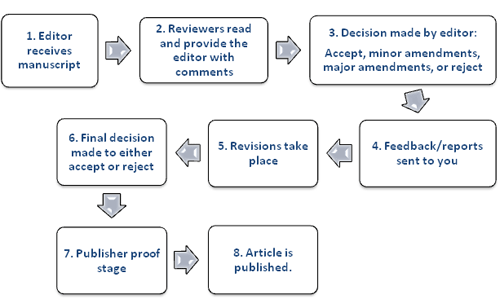 Revised manuscript submission When revision of a manuscript is requested, Authors should return the revised version of their manuscript as soon as possible. Prompt action may ensure fast publication if a paper is finally accepted for publication in Arch Metall Mater. If it is the first revision of an article Authors are requested to return their revised manuscript within 14 days. If it is the second revision Authors are requested to return their revised manuscript within 7 days.
Final proofreadingAuthors will receive a pdf file with the edited version of their manuscript for final proofreading. This is the last opportunity to view an article before its publication on the journal web site. No changes or modifications can be introduced once it is published. Thus authors are requested to check their proof pages carefully against manuscript within 3 working days and prepare a separate document containing all changes that should be introduced. Authors are sometimes asked to provide additional comments and explanations in response to remarks and queries from the language or technical editors.
Original versionStarting from issue 4 / 2010, Volume 55, Archives of Metallurgy and Materials is published in electronic via Versita.com, as the original version (reference). Versita publishes scientific journals in Meta Press technology, which is the world's largest platform for electronic publishing of scientific journals and books. Printed version is printed by Warsaw Scientific Printing House of the Polish Academy of Sciences.Prevent cases of plagiarismReaders should be sure that the authors present the results of their work transparently, fair and honest, regardless of whether they are the direct authors, or used the help of a specialized entity (natural or legal person). To prevent cases of plagiarism, "ghostwriting" and "guest Authorship" the Editorial Office will require that the Authors, in the form of a written statement, disclosed the contribution of individual Authors in the creation of publication (with their affiliations and contributions, i.e. the information who is the Author of concepts, principles, methods, protocol etc. used in the preparation of publication). The corresponding Author will bear the main responsibility for the manuscript. Detected cases will be exposed, including notifying the appropriate entities (institutions employing the Authors, scientific societies, associations of editors of scientific journals, etc.).Submission of an article to the journal is unequivocal to expressing consent to the publication in both paper and electronic form.INFORMATION  ABOUT  GHOSTWRITING  AND  GUEST AUTHORSHIPIntegrity in science is one of the foundations of quality. Readers should be sure that the authors of publications present  the results of their work in a transparent, honest and fair, regardless of whether they are the direct authors, or used with the aid of a specialized entity (natural or legal person).Transparency of information on entities that contributed to the publication (contribution of knowledge, material, financial, etc..) is the evidence of an ethical attitude of the scientist and the highest standards of journal editing. This is a manifestation not only of good manners, but also of social responsibility.Ghostwriting and guest authorship are contrasting examples of malpractice. In the case of ghostwriting a person has made a substantial contribution to the manuscript, without disclosing his/her participation as a co-author, or without mentioning his/her role in the acknowledgments of the publication.In the case of guest authorship (honorary authorship), a person is listed as author or co-author of manuscript despite his/her contribution was minimal or worse he/she did not contribute to creation of manuscript at all. Therefore, the editors inform the author as follows:1.Editors are obliged to require authors to disclose individual contributions of each of authors in the creation of manuscript (with their affiliations and contributions, i.e. who is the author of concepts, principles, methods, the protocol, etc. used in the preparation of the manuscript). The corresponding author bears primary responsibility for providing the requested information.2.Editors explain in the Instructions for authors that ghostwriting and guest authorship are manifestations of scientific misconduct, and any detected cases will be exposed, including notification of relevant entities (institutions employing the authors, research societies, associations of editors of scientific journals, etc.)3.Editors require authors to disclose information on sources of funding of publications, contribution of scientific research institutions, associations and other entities (financial disclosure)4.Editors will document all forms of scientific misconduct, particularly violations of ethics rules in science.5.Each of the authors responsible for the submission of publication will be required to make a statement on ghostwriting and guest authorship.                                                            STATEMENTI declare that I have been informed about the principles related to ghostwriting and guest authorship.Therefore, together with a manuscript submitted to  the Archives of Metallurgy and Materials, I submit a separate attachment with the details of entities that contributed to the publication (contribution of knowledge, physical, financial, etc.), together with their affiliations and contributions such as  information who is the author of concepts, principles, methods, the protocol, etc. used in the preparation of manuscript, contribution to research institutions, associations and other entities (financial disclosure). As the person who submitted the manuscript I accept my responsibility for providing truthful information.………………………………………….